BEST PRACTICE – 4 LTTA – Turkey“ The use of autobiography as a tool for teaching and learning in lifelong education within the scope of functional literacy and non-formal education“BEST PRACTICE – 4 LTTA – Turkey“ The use of autobiography as a tool for teaching and learning in lifelong education within the scope of functional literacy and non-formal education“TITLE “Using digital storytelling as a source of empowerment and engagement”COUNTRY, ORGANISATION:GREECE, EKATH                      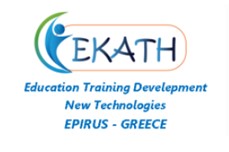 TARGET GROUP15 participants recruited from local unemployment records and found eligible for a community work program, participated in this action. The workshop was completed after 6 sessions of 5 hours each.EQUIPMENT and FACILITIESDuration: 6 sessions of 5 hours each(20min/participant/session) Tools: Room,Pens,A4 paper sheet, projector, PC OBJECTIVESTo counter emotional illiteracy To enhance motivation, resilience and engagement in community workTo develop digital skills and linguistic skills (write and read their story)To gain presentation skills and collaboration skillsTo inspire lifelong learning despite the misfortune, persistence, sacrifice, targeting, teamwork and goal setting.Workshop’s goal in relation to the myth:This myth was being uniquely relatable to participants, who have been challenged with socioeconomic hardshipThe myth adventurously unfolds a person-centered  (non transcendental) philosophy of resilience enacted by a crew of people who set out to achieve a goalThe myth is  also particularly appropriate to empower the participants who are met in the precise time of their lives where they meet the opportunity to engage in a community work program METHODOLOGIESWe present a case study where the theory is applied in a real educational process and we briefly present the results of such an educational approach.DESCRIPTION OF THE PRACTICE/EXERCISEWorkshop’s name “What it takes to become an Argonaut”Folklore story : the myth of the ArgonautsExplore qualities, skills and dispositions the Argonauts needed to put to use in order to deal with a challenge on their quest to retrieve the Golden Fleece.Session 1:1st challenge: the challenge the Argonauts dealt with when they reached the Isle of Lemnos.Questions triggering storytelling: How does resistance to distractions help the Argonauts in this particular challenge? Was there a situation (real or imagined) when this quality helped you personally deal with a challenge? Please elaborate in key words and bullet points what was this about during the next 20 minutes. Then we shall take turns to discuss these thoughts. Session 2:2nd challenge: the challenge the Argonauts dealt with when they encountered Cyzicus.Questions triggering storytelling : How does dealing with confusion and losses (pick the one which is more telling and interesting for you) helps the Argonauts in this particular challenge? Was there a situation (real or imagined) when this quality helped you personally deal with a challenge? Please elaborate in key words and bullet points what was this about during the next 20 minutes. Then we shall take turns to discuss these thoughts.  Session 3:3rd challenge: the challenge the Argonauts dealt with when they encountered Phineus and the harpies. Questions triggering storytelling : How does leading by service, giving before receiving, being grateful (pick the one which is more telling and interesting for you) help the Argonauts in this particular challenge? Was there a situation (real or imagined) when this quality helped you personally deal with a challenge? Please elaborate in key words and bullet points what was this about during the next 20 minutes. Then we shall take turns to discuss these thoughts. Session 4:4th challenge: the challenge the Argonauts dealt with when they reached the Symplegades. Questions triggering storytelling : How does putting to good use helps information or direction (pick the one which is more telling and interesting for you) help the Argonauts in this particular challenge? Was there a situation (real or imagined) when this quality helped you personally deal with a challenge? Please elaborate in key words and bullet points what was this about during the next 20 minutes. Then we shall take turns to discuss these thoughts. Session 5:5th challenge: The challenge the Argonauts dealt with when they encountered the Khalkotauroi and the Golden Fleece’s guardian.  Questions triggering storytelling : How balancing the use of mental and physical strengths helps the Argonauts in this particular challenge? Was there a situation (real or imagined) when this quality helped you personally deal with a challenge? Please elaborate in key words and bullet points what was this about during the next 20 minutes. Then we shall take turns to discuss these thoughts. Session 6:6th challenge: the challenge the Argonauts dealt with when they encountered the Sirens. Questions triggering storytelling : What are your thoughts on focus on how balancing hard skills and soft skills (i.e. art, music) helps the Argonauts in this particular challenge? Was there a situation (real or imagined) when this quality helped you personally deal with a challenge?Please elaborate in key words and bullet points what was this about during the next 20 minutes. Then we shall take turns to discuss these thoughts. During the last part of this final session participants self-reflected on how challenges need to be dealt as an opportunity to strengthen resilience. EVALUATIONOutcomes:zero drop-out rate during this recapitulative sessionParticipants gave feedback after the end of the workshop in bullet points.The 4 more frequent responses were: Underlining that both soft and hard skills are useful Using story telling as a preparation phase for formal training and work placement because it is a creative and stress reducing activity that I much enjoyed Emphasizing how both relating to others through teamwork and staying focused on specific goals is a manageable option Breaking down competences by using scenarios and empowering resilience (using the right competences based on context personality and team composition)   Conclusion:The "Autobiography" method facilitates the effort to liberate the trainees and stimulate self-confidence and self-action. Important for their equal participation in society. The educational process of people with functional illiteracy problems is facilitated when digital technology is used in a simple and understandable way in the whole educational process.Storytelling can be used in a number of ways in an adult learning context, as a pedagogical tool. The storytelling workshop was successful and could be use in the future in similar workshops or courses promoting the integration of at-risk groups. 